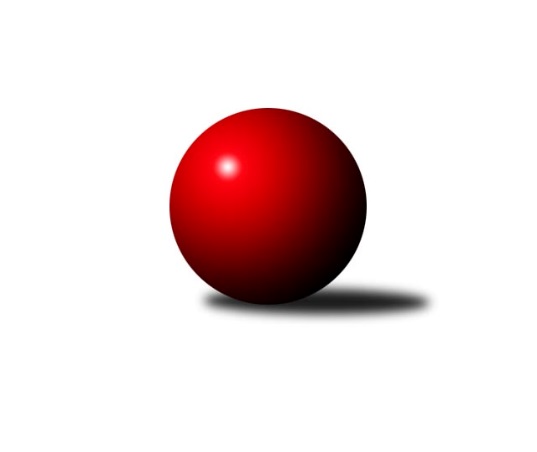 Č.12Ročník 2021/2022	16.1.2022Nejlepšího výkonu v tomto kole: 1778 dosáhlo družstvo: TJ Doksy AKrajský přebor Libereckého kraje 2021/2022Výsledky 12. kolaSouhrnný přehled výsledků:TJ Kuželky Česká Lípa C	- TJ Kuželky Česká Lípa B	1:5	1543:1675	3.0:5.0	12.1.TJ Lokomotiva Liberec B	- SK Skalice B	4:2	1752:1699	5.0:3.0	13.1.TJ Spartak Chrastava	- TJ Dynamo Liberec B	4:2	1596:1500	5.0:3.0	13.1.SK Šluknov B	- TJ Bižuterie Jablonec n.N. B	5:1	1564:1357	6.0:2.0	14.1.TJ Doksy A	- TJ Bižuterie Jablonec n.N. A	6:0	1778:1581	8.0:0.0	15.1.TJ Doksy B	- SK Skalice C		dohrávka		26.1.Tabulka družstev:	1.	TJ Doksy A	11	11	0	0	58.0 : 8.0 	71.5 : 16.5 	 1750	22	2.	TJ Kuželky Česká Lípa B	12	9	1	2	48.0 : 24.0 	57.5 : 38.5 	 1661	19	3.	SK Šluknov B	12	8	1	3	42.0 : 30.0 	49.5 : 46.5 	 1598	17	4.	TJ Dynamo Liberec B	12	8	0	4	44.5 : 27.5 	54.0 : 42.0 	 1592	16	5.	TJ Bižuterie Jablonec n.N. A	10	5	2	3	32.0 : 28.0 	41.5 : 38.5 	 1648	12	6.	TJ Lokomotiva Liberec B	12	5	1	6	37.0 : 35.0 	53.0 : 43.0 	 1606	11	7.	SK Skalice B	12	5	0	7	37.0 : 35.0 	52.5 : 43.5 	 1569	10	8.	TJ Bižuterie Jablonec n.N. B	12	4	1	7	29.0 : 43.0 	36.0 : 60.0 	 1506	9	9.	SK Skalice C	11	3	1	7	26.0 : 40.0 	37.0 : 51.0 	 1498	7	10.	TJ Doksy B	11	3	1	7	22.0 : 44.0 	30.5 : 57.5 	 1525	7	11.	TJ Spartak Chrastava	11	3	0	8	22.0 : 44.0 	39.5 : 48.5 	 1542	6	12.	TJ Kuželky Česká Lípa C	12	1	0	11	16.5 : 55.5 	29.5 : 66.5 	 1522	2Podrobné výsledky kola:	 TJ Kuželky Česká Lípa C	1543	1:5	1675	TJ Kuželky Česká Lípa B	Petr Dvořák	 	 191 	 181 		372 	 0:2 	 447 	 	212 	 235		Jaroslav Košek	Marie Kubánková	 	 190 	 232 		422 	 1:1 	 401 	 	192 	 209		Miloslav Pöra	Pavel Leger	 	 149 	 183 		332 	 1:1 	 366 	 	196 	 170		Dan Paszek	Václav Žitný	 	 223 	 194 		417 	 1:1 	 461 	 	211 	 250		Jiří Coubalrozhodčí: Miroslav MalýNejlepší výkon utkání: 461 - Jiří Coubal	 TJ Lokomotiva Liberec B	1752	4:2	1699	SK Skalice B	Luboš Dvořák	 	 262 	 223 		485 	 1:1 	 491 	 	221 	 270		Ladislav Javorek st.	Jana Kořínková	 	 227 	 212 		439 	 2:0 	 387 	 	201 	 186		Miroslava Löffelmannová	Jan Pašek	 	 205 	 188 		393 	 0:2 	 410 	 	210 	 200		Petr Tregner	Anton Zajac	 	 208 	 227 		435 	 2:0 	 411 	 	192 	 219		Eduard Kezer st.rozhodčí: B.DušekNejlepší výkon utkání: 491 - Ladislav Javorek st.	 TJ Spartak Chrastava	1596	4:2	1500	TJ Dynamo Liberec B	Karel Mottl	 	 209 	 185 		394 	 1:1 	 403 	 	204 	 199		Ludvík Szabo	Jaroslav Chlumský	 	 217 	 195 		412 	 2:0 	 298 	 	144 	 154		Hana Vnoučková	Danuše Husáková	 	 188 	 192 		380 	 1:1 	 368 	 	190 	 178		Emília Císařovská	Jana Vokounová	 	 198 	 212 		410 	 1:1 	 431 	 	237 	 194		Vojtěch Trojanrozhodčí: František VokounNejlepší výkon utkání: 431 - Vojtěch Trojan	 SK Šluknov B	1564	5:1	1357	TJ Bižuterie Jablonec n.N. B	Petr Tichý	 	 194 	 227 		421 	 2:0 	 345 	 	171 	 174		Daniel Hokynář	Věra Navrátilová	 	 167 	 194 		361 	 2:0 	 291 	 	133 	 158		Iva Kunová	Anita Morkusová	 	 204 	 193 		397 	 2:0 	 326 	 	169 	 157		Robert Hokynář	Jan Marušák	 	 183 	 202 		385 	 0:2 	 395 	 	192 	 203		Josef Kunarozhodčí: Petr TichýNejlepší výkon utkání: 421 - Petr Tichý	 TJ Doksy A	1778	6:0	1581	TJ Bižuterie Jablonec n.N. A	Jiří Klíma st.	 	 222 	 242 		464 	 2:0 	 387 	 	183 	 204		Matouš Janda	Jakub Šimon	 	 215 	 207 		422 	 2:0 	 366 	 	175 	 191		Pavel Nežádal *1	Jiří Kuric	 	 224 	 220 		444 	 2:0 	 413 	 	200 	 213		Zdeněk Vokatý	Václav Paluska	 	 228 	 220 		448 	 2:0 	 415 	 	213 	 202		Miroslav Pastyříkrozhodčí: Tereza Kozákovástřídání: *1 od 51. hodu Jiří TůmaNejlepší výkon utkání: 464 - Jiří Klíma st.Pořadí jednotlivců:	jméno hráče	družstvo	celkem	plné	dorážka	chyby	poměr kuž.	Maximum	1.	Jiří Klíma  st.	TJ Doksy A	465.47	308.5	156.9	1.9	5/5	(500)	2.	Zdeněk Vokatý 	TJ Bižuterie Jablonec n.N. A	446.04	303.3	142.7	4.9	6/6	(479)	3.	Vojtěch Trojan 	TJ Dynamo Liberec B	440.25	297.8	142.4	7.3	6/7	(518)	4.	Václav Paluska 	TJ Doksy A	439.40	293.4	146.0	3.8	5/5	(474)	5.	Dušan Knobloch 	SK Šluknov B	434.50	296.7	137.8	4.9	7/7	(458)	6.	Jiří Kuric 	TJ Doksy A	434.45	292.2	142.3	3.2	4/5	(460)	7.	Miroslav Pastyřík 	TJ Bižuterie Jablonec n.N. A	433.13	303.6	129.5	6.4	4/6	(460)	8.	Jiří Coubal 	TJ Kuželky Česká Lípa B	431.81	299.5	132.3	7.4	7/7	(480)	9.	Anton Zajac 	TJ Lokomotiva Liberec B	429.51	291.5	138.1	7.1	5/6	(467)	10.	Petr Tichý 	SK Šluknov B	427.64	295.1	132.6	5.7	5/7	(461)	11.	Bohumír Dušek 	TJ Lokomotiva Liberec B	426.50	290.8	135.7	7.1	6/6	(466)	12.	Václav Žitný 	TJ Kuželky Česká Lípa C	426.31	294.6	131.7	9.1	6/6	(475)	13.	Josef Kuna 	TJ Bižuterie Jablonec n.N. B	425.66	299.5	126.1	7.2	7/7	(474)	14.	Ludvík Szabo 	TJ Dynamo Liberec B	422.00	299.8	122.2	7.5	6/7	(484)	15.	Jaroslav Košek 	TJ Kuželky Česká Lípa B	419.86	293.4	126.5	6.4	7/7	(468)	16.	Ladislav Javorek  st.	SK Skalice B	419.67	288.4	131.3	8.4	5/5	(515)	17.	Petr Tregner 	SK Skalice B	414.71	296.0	118.7	10.8	4/5	(495)	18.	Jana Vokounová 	TJ Spartak Chrastava	414.20	290.1	124.1	10.7	5/5	(440)	19.	Dan Paszek 	TJ Kuželky Česká Lípa B	411.39	288.8	122.6	8.1	7/7	(501)	20.	Matouš Janda 	TJ Bižuterie Jablonec n.N. A	399.42	282.1	117.3	9.4	4/6	(423)	21.	Jana Kořínková 	TJ Lokomotiva Liberec B	398.71	288.2	110.5	12.0	6/6	(451)	22.	Petr Dvořák 	TJ Kuželky Česká Lípa C	397.56	282.1	115.5	13.7	6/6	(415)	23.	Aleš Stach 	TJ Doksy B	397.00	274.3	122.8	9.0	4/6	(443)	24.	Miloslav Pöra 	TJ Kuželky Česká Lípa B	395.76	284.4	111.4	11.4	7/7	(444)	25.	Kateřina Stejskalová 	TJ Doksy B	395.60	288.3	107.3	10.8	5/6	(424)	26.	Václav Bláha  st.	TJ Doksy B	386.13	278.1	108.1	10.2	5/6	(406)	27.	Jan Marušák 	SK Šluknov B	385.75	275.8	110.0	11.1	5/7	(443)	28.	Martin Foltyn 	SK Skalice C	384.90	273.7	111.2	12.6	5/5	(418)	29.	Karel Mottl 	TJ Spartak Chrastava	384.57	276.6	107.9	11.3	5/5	(419)	30.	Danuše Husáková 	TJ Spartak Chrastava	381.83	276.2	105.6	14.8	5/5	(437)	31.	Jaromír Tomášek 	TJ Lokomotiva Liberec B	377.94	263.9	114.0	13.1	4/6	(400)	32.	Miroslava Löffelmannová 	SK Skalice B	377.10	273.1	104.1	13.8	5/5	(461)	33.	Emília Císařovská 	TJ Dynamo Liberec B	376.57	277.4	99.2	14.7	7/7	(418)	34.	Marie Kubánková 	TJ Kuželky Česká Lípa C	374.63	263.5	111.1	12.4	4/6	(444)	35.	Petr Hňoupek 	SK Skalice C	371.77	261.1	110.7	11.9	5/5	(442)	36.	Ladislava Šmídová 	SK Skalice B	371.13	278.9	92.3	15.4	4/5	(434)	37.	Daniel Hokynář 	TJ Bižuterie Jablonec n.N. B	370.10	259.2	111.0	9.8	5/7	(403)	38.	Jan Pašek 	TJ Lokomotiva Liberec B	364.83	262.3	102.5	14.0	4/6	(404)	39.	Jaroslav Jeník 	TJ Spartak Chrastava	359.86	261.5	98.3	16.3	5/5	(398)	40.	Robert Hokynář 	TJ Bižuterie Jablonec n.N. B	359.13	267.3	91.8	16.9	6/7	(393)	41.	Věra Navrátilová 	SK Šluknov B	357.07	264.6	92.5	16.9	7/7	(382)	42.	Adam Patočka 	TJ Bižuterie Jablonec n.N. A	356.20	265.2	91.1	17.0	5/6	(403)	43.	Libuše Lapešová 	TJ Kuželky Česká Lípa C	353.30	254.6	98.8	14.3	5/6	(378)	44.	Hana Vnoučková 	TJ Dynamo Liberec B	349.36	254.0	95.3	14.3	7/7	(415)	45.	Iva Kunová 	TJ Bižuterie Jablonec n.N. B	337.86	243.8	94.0	19.5	7/7	(406)	46.	Milan Hňoupek 	SK Skalice C	304.60	235.0	69.6	26.9	5/5	(357)		Robert Křenek 	SK Skalice C	489.00	329.0	160.0	5.5	1/5	(500)		Luboš Dvořák 	TJ Lokomotiva Liberec B	485.00	327.0	158.0	3.0	1/6	(485)		Martin Zeman 	SK Skalice C	479.00	327.0	152.0	3.0	1/5	(479)		Jan Zeman 	TJ Bižuterie Jablonec n.N. A	459.00	304.5	154.5	2.0	2/6	(474)		Martin Ducke 	TJ Kuželky Česká Lípa B	446.50	293.0	153.5	5.0	1/7	(474)		Pavel Nežádal 	TJ Bižuterie Jablonec n.N. A	438.50	306.0	132.5	6.5	2/6	(445)		Ladislav Wajsar  ml.	TJ Dynamo Liberec B	435.67	292.5	143.2	6.6	3/7	(489)		Jaroslava Kozáková 	SK Skalice B	429.40	314.4	115.0	15.4	1/5	(454)		Jaroslava Vacková 	TJ Doksy A	424.33	296.1	128.2	7.1	3/5	(446)		Libor Křenek 	SK Skalice C	424.14	302.5	121.6	10.0	3/5	(505)		Natálie Kozáková 	TJ Doksy A	423.28	301.3	122.0	8.4	3/5	(446)		Radek Kozák 	TJ Doksy A	423.22	288.6	134.7	5.9	3/5	(431)		Jakub Šimon 	TJ Doksy A	418.33	291.2	127.2	6.7	2/5	(432)		Jaroslav Chlumský 	TJ Spartak Chrastava	412.00	287.0	125.0	6.0	1/5	(412)		Eduard Kezer  st.	SK Skalice B	411.00	286.0	125.0	10.0	1/5	(411)		Jiří Tůma 	TJ Bižuterie Jablonec n.N. A	407.00	289.7	117.3	12.0	3/6	(455)		Daniel Paterko 	TJ Bižuterie Jablonec n.N. B	402.67	283.3	119.3	9.6	3/7	(436)		Anita Morkusová 	SK Šluknov B	401.38	287.1	114.3	8.5	4/7	(427)		Rostislav Doležal 	SK Skalice C	400.67	292.0	108.7	15.3	1/5	(421)		Petr Mádl 	TJ Doksy B	398.67	283.2	115.5	12.0	3/6	(456)		Jiří Horník 	SK Skalice C	395.88	284.1	111.8	9.1	2/5	(417)		Kamila Klímová 	TJ Doksy B	381.89	275.9	106.0	12.6	3/6	(411)		Filip Doležal 	TJ Doksy B	381.50	273.5	108.0	14.3	2/6	(420)		Karel Barcal 	SK Šluknov B	378.00	290.0	88.0	14.5	2/7	(382)		Petra Javorková 	SK Skalice B	373.08	264.2	108.9	15.9	3/5	(468)		Jitka Vlasáková 	SK Skalice C	366.00	280.0	86.0	15.0	1/5	(366)		Pavel Leger 	TJ Kuželky Česká Lípa C	361.00	267.3	93.8	17.5	2/6	(371)		Marek Kozák 	TJ Doksy B	357.67	261.0	96.7	10.3	1/6	(366)		Michal Valeš 	TJ Doksy B	348.00	243.3	104.7	11.0	1/6	(363)		Michal Stejskal 	TJ Doksy B	339.50	242.3	97.3	17.3	2/6	(367)		Vladimír Procházka 	TJ Kuželky Česká Lípa C	335.00	259.5	75.5	26.0	2/6	(343)		Martina Chadrabová 	TJ Doksy B	332.00	241.0	91.0	17.0	3/6	(371)		Zdeněk Šalda 	TJ Kuželky Česká Lípa C	321.28	245.8	75.4	27.8	3/6	(387)		Václav Bláha  ml.	TJ Doksy B	320.00	236.5	83.5	18.5	2/6	(325)Sportovně technické informace:Starty náhradníků:registrační číslo	jméno a příjmení 	datum startu 	družstvo	číslo startu
Hráči dopsaní na soupisku:registrační číslo	jméno a příjmení 	datum startu 	družstvo	18146	Eduard Kezer st.	13.01.2022	SK Skalice B	2143	Jiří Tůma	15.01.2022	TJ Bižuterie Jablonec n.N. A	4103	Pavel Nežádal	15.01.2022	TJ Bižuterie Jablonec n.N. A	Program dalšího kola:13. kolo18.1.2022	út	18:00	TJ Bižuterie Jablonec n.N. A - TJ Spartak Chrastava (dohrávka z 10. kola)	19.1.2022	st	17:00	SK Skalice B - TJ Kuželky Česká Lípa B	20.1.2022	čt	17:00	TJ Bižuterie Jablonec n.N. B - TJ Doksy A	20.1.2022	čt	17:00	TJ Bižuterie Jablonec n.N. A - TJ Doksy B	20.1.2022	čt	17:00	TJ Spartak Chrastava - TJ Kuželky Česká Lípa C	20.1.2022	čt	17:00	SK Skalice C - TJ Lokomotiva Liberec B	21.1.2022	pá	18:00	TJ Dynamo Liberec B - SK Šluknov B	Nejlepší šestka kola - absolutněNejlepší šestka kola - absolutněNejlepší šestka kola - absolutněNejlepší šestka kola - absolutněNejlepší šestka kola - dle průměru kuželenNejlepší šestka kola - dle průměru kuželenNejlepší šestka kola - dle průměru kuželenNejlepší šestka kola - dle průměru kuželenNejlepší šestka kola - dle průměru kuželenPočetJménoNázev týmuVýkonPočetJménoNázev týmuPrůměr (%)Výkon4xLadislav Javorek st.Skalice B4917xJiří Klíma st.Doksy A121.224641xLuboš DvořákLok. Liberec B4854xLadislav Javorek st.Skalice B118.684917xJiří Klíma st.Doksy A4641xLuboš DvořákLok. Liberec B117.234853xJiří CoubalČ. Lípa B4614xVáclav PaluskaDoksy A117.044483xVáclav PaluskaDoksy A4484xJiří KuricDoksy A1164444xJaroslav KošekČ. Lípa B4472xJiří CoubalČ. Lípa B115.72461